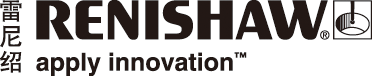 雷尼绍降低了金属3D打印的应用门槛在2015年9月30日至10月1日英国伯明翰举行的TCT展会上，雷尼绍公司在其F18和F20展台宣布了建立雷尼绍金属3D打印（也称增材制造 (AM)）解决方案中心全球网络的计划。 “增材制造技术目前仍主要用于快速原型应用，它能够直接根据CAD制造金属部件，无需借助特殊工具，因此颇具价值，”雷尼绍增材制造全球总监Clive Martell说道。“不过，增材制造的潜在优势还远远未被充分发掘 — 我们能够用它设计和制造创新的产品，这些产品的性能和效率将会显著提高。”雷尼绍的愿景是让增材制造成为主流制造技术，广泛用于航空航天、医疗、汽车、石油和天然气、模具以及消费品等领域的高性能部件的规模生产。在采用任何颠覆性的新制造技术时，生产企业都会执行严格的评估过程，了解该技术的潜在优势，并证明其生产流程的可靠性和性能。为此，公司会投入大量的时间、资源和设备。雷尼绍解决方案中心为企业提供经济实惠的获取增材制造机器、设施和专业技术的渠道，从而降低了企业应用增材制造技术的门槛。解决方案中心配备最新的增材制造机器以及有丰富经验的工程师，为企业提供保密的开发环境，不仅方便他们探索增材制造能够为其产品带来的各种优势，还能帮助他们快速增强对增材制造作为一种生产技术的认识和信心。每个解决方案中心将提供多个孵化单元（即专用开发设施），其中包含增材制造机器、设计工作站以及设计、制造和优化新产品所需的全部辅助设备。随着产品和工艺设计的成熟，雷尼绍还将提供试产机制，帮助企业实现增材制造工艺能达到的生产效率和产能。雷尼绍将不仅为企业提供包括操作人员和应用工程师在内的人力资源支持，还提供可以了解一系列加工、后处理和测量等工艺的便利渠道。“尽管增材制造在单个过程步骤中就能够制造出复杂的几何形状，但生产功能性产品一般还需要经过一定程度的后处理，”全球解决方案中心主管Marc Saunders说道。“雷尼绍在测量、加工和后处理方面的专业知识可为客户的产品创新提供综合制造解决方案。”雷尼绍解决方案中心网络将在2015年最后一个季度至2016年上半年建成开放，届时在英国、欧洲、美国、加拿大、印度和中国都将部署相应的设施。完